РОЗПОРЯДЖЕННЯМІСЬКОГО ГОЛОВИм. СумиВраховуючи скаргу ТОВ «МАЯК» від 28.01.2022 вих. № 19 на реєстраційні дії, проведені державним реєстратором, відповідно до постанови Кабінету Міністрів України від 13.06.2000 № 950 «Про затвердження Порядку проведення службового розслідування стосовно осіб, уповноважених на виконання функцій держави або місцевого самоврядування, та осіб, які для цілей Закону України «Про запобігання корупції» прирівнюються до осіб, уповноважених на виконання функцій держави або місцевого самоврядування», керуючись пунктом 20 частини четвертої статті 42 Закону України «Про місцеве самоврядування в Україні»:1. Провести службове розслідування стосовно Гримайло Валерії Валеріївни – начальника відділу державної реєстрації юридичних та фізичних осіб-підприємців – державного реєстратора управління «Центр надання адміністративних послуг у м. Суми» Сумської міської ради. 2. Для проведення службового розслідування створити комісію з проведення службового розслідування та затвердити її персональний склад згідно з додатком. Установити, що комісія приймає рішення більшістю голосів від її загального складу. 3.    Комісії приступити до роботи 14 лютого 2022 року. Встановити термін роботи комісії до 24 лютого 2022 року. У випадках, передбачених абзацом 3 пункту 3 Порядку проведення службового розслідування стосовно осіб, уповноважених на виконання функцій держави або місцевого самоврядування, затвердженого постановою Кабінету Міністрів України від 13.06.2000 № 950, термін роботи комісії та дата подання акту службового розслідування продовжується на відповідний строк. Інформацію про роботу комісії надавати особисто Сумському міському голові.4.   Під час проведення службового розслідування комісія здійснює права передбачені пунктом 6 постанови Кабінету Міністрів України від 13.06.2000 № 950.5.   Організацію діяльності комісії та інформування покласти на секретаря комісії.6.   Контроль за виконанням даного розпорядження залишаю за собою. В.о. міського головиз виконавчої роботи		                                            М.Є. БондаренкоАнтоненко 70-05-64Розіслати: до справи, членам комісії.Додаток                                                                           до розпорядження міського голови від     11.02.2022     № 29-Р        СКЛАДкомісії з проведення службового розслідування стосовно Гримайло Валерії Валеріївни – начальника відділу державної реєстрації юридичних та фізичних осіб-підприємців – державного реєстратора управління «Центр надання адміністративних послуг у м. Суми» Сумської міської радиВ.о. начальника відділу організаційно-кадрової роботи				      Т.М. Ємельяненко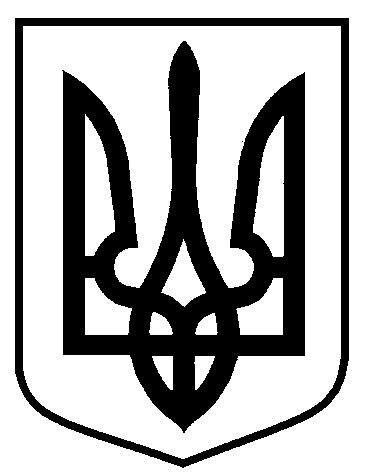 від   11.02.2022      №    29-Р           Про проведення службового розслідування стосовно начальника відділу відділу державної реєстрації юридичних та фізичних осіб-підприємців – державного реєстратора управління «Центр надання адміністративних послуг у м. Суми»  Гримайло В.В.В.о. начальника відділу організаційно-кадрової роботиТ.М. ЄмельяненкоНачальник відділу протокольної роботи та контролю	Л.В. МошаНачальник правового управління О.В. Чайченко Керуючий    справамивиконавчого    комітетуЮ.А. ПавликБондаренкоМихайло Євгенович–перший заступник міського голови, голова комісії;ЧуваковаОльга Олександрівна–головний спеціаліст- юрисконсульт відділу з питань прийому документів по державній реєстрації – адміністратор управління «Центр надання адміністративних послуг у м. Суми», секретар комісії.Члени комісії:Члени комісії:Члени комісії:АнтоненкоАндрій Геннадійович –начальник відділу організаційно-кадрової роботи Сумської міської ради;БрязкунГригорій Вікторович–головний спеціаліст відділу з питань взаємодії з правоохоронними органами та оборонної роботи Сумської міської ради;ЧайченкоОлег Володимирович–начальник правового управління Сумської міської ради.